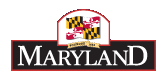 All Payer Hospital System Modernization Performance Measurement Workgroup Meeting Meeting AgendaMay 28, 2014, 1 PMHSCRC
4160 Patterson Ave
Baltimore, MD 21215
410-764-26051:00 PM	Efficiency measures report draft- brief status update 1:10 PM	Balanced scorecard measures mock up- discussion		Dianne Feeney, HSCRC1:50 PM	Socio-economic status adjustments and linking cost and quality measures- update on NQF work	Tom Valuck, Discern	2:30 PM	Expansion to new measure areas including population based, patient centered measures- strategy and timeline discussion		Dianne Feeney, HSCRC3:00 PM 	Questions/Comments from the audience3:15 PM 	Adjourn